Lecture04Research, me-search & InclusivityDr Gordon Wright24 October, 2022Key topics todayThe week ahead (week 4)Personal Tutor Meeting about well-beingDepartmental Seminar (week 5)Design & Analysis Quiz due next week (week 5)Research as a human enterpriseLab preview - Keep pressing on with Critical Proposal (due week 5)Try to nail down your variables and your design ON THE PAGE!Personal Tutor Meeting Week 4This week (week 4) your PT session is all about well-beingDepartmental Seminar (week 5)Any Questions?In the first lecture I mentioned…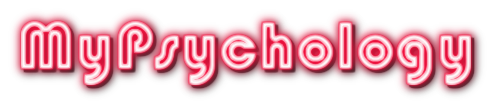 But what did I mean?Your individual ‘take’ on Psychology?The Psychology you need or want for the future?A career path with hundreds of different routes?or is it more personal than that?Do you need a ‘passion’ in Psychology?We (staff) talk about this sometimes.Is it critical that you find a topic of interest to you?Does it help? Does it hinder?Is it possible to be a Psychologist without a personal stake?Around us a crisis is unfolding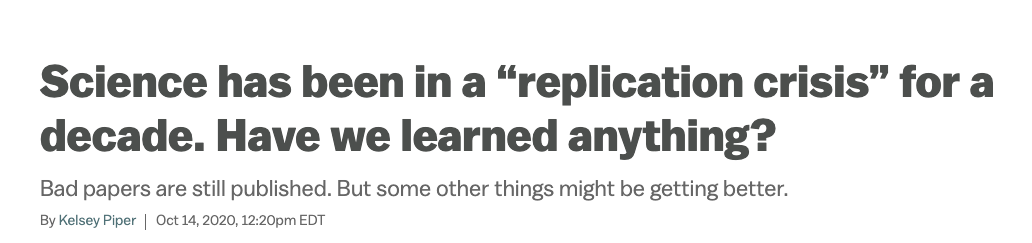 Psychology is grossly misunderstood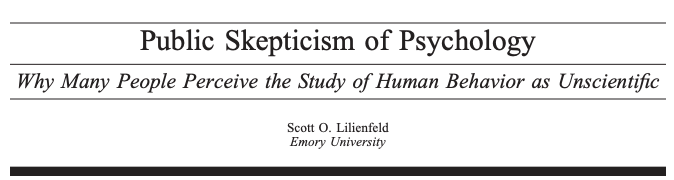 Next weekThe Replication Crisis and our ongoing response - Open ScienceThe practice of Psychology we encourage in you!Research & me-search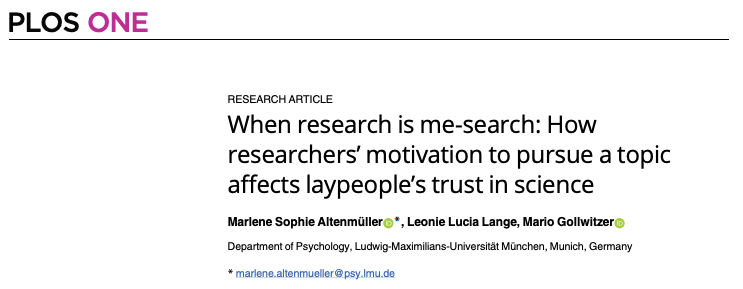 (Altenmüller et al., 2021)ReflexivityReflexivity and the psychologistReflexivity generally refers to the examination of one’s own beliefs, judgments and practices during the research process and how these may have influenced the research.An integral part of the Qualitative ‘tradition’(Morawski, 2005)Inclusive ResearchInclusive research is a term that was coined in the early twenty first century to embrace participatory and emancipatory approaches to research with people with learning/intellectual disabilities (Walmsley 2001)Inclusive research embraces participatory and emancipatory approaches to research.Its characteristics are that it:
· Is owned (not necessarily initiated) by lay people
· Furthers the interests of lay people, researchers are on their side
· Is collaborative
· Enables lay people to exercise control over process and outcomes
· Produces outputs that are accessible.
contextResearch situated within the wider rights movement.“Nothing about us without us” (Aspis, 2000).a slogan of the disabled people’s movement, has been applied to research as well as other areas.“exclusivity not only touches but also contorts and diminishes all aspects of psychological science” (Ledgerwood et al., 2022, p.2).Ledgerwood et al. (2022)OSF (Open Science Foundation)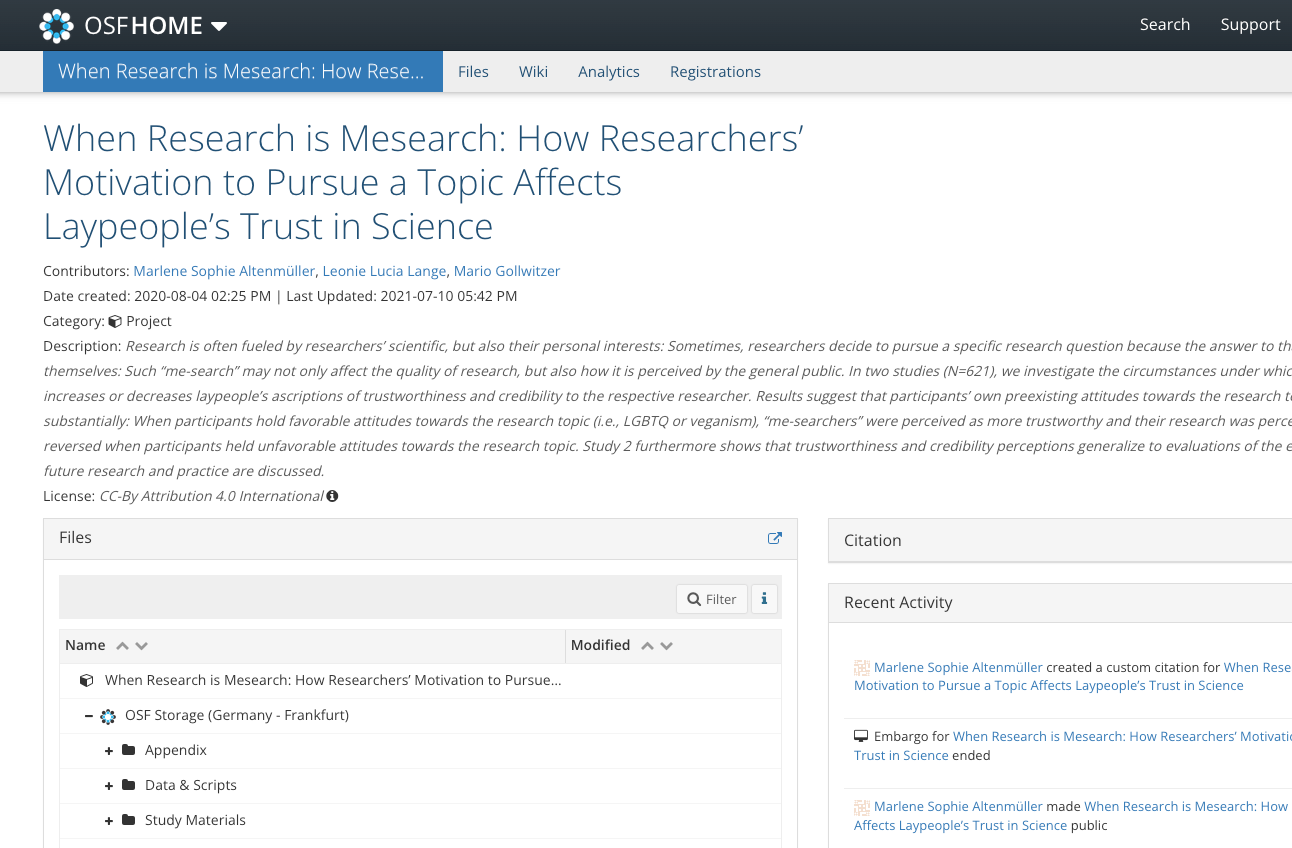 Open Data and Open Materials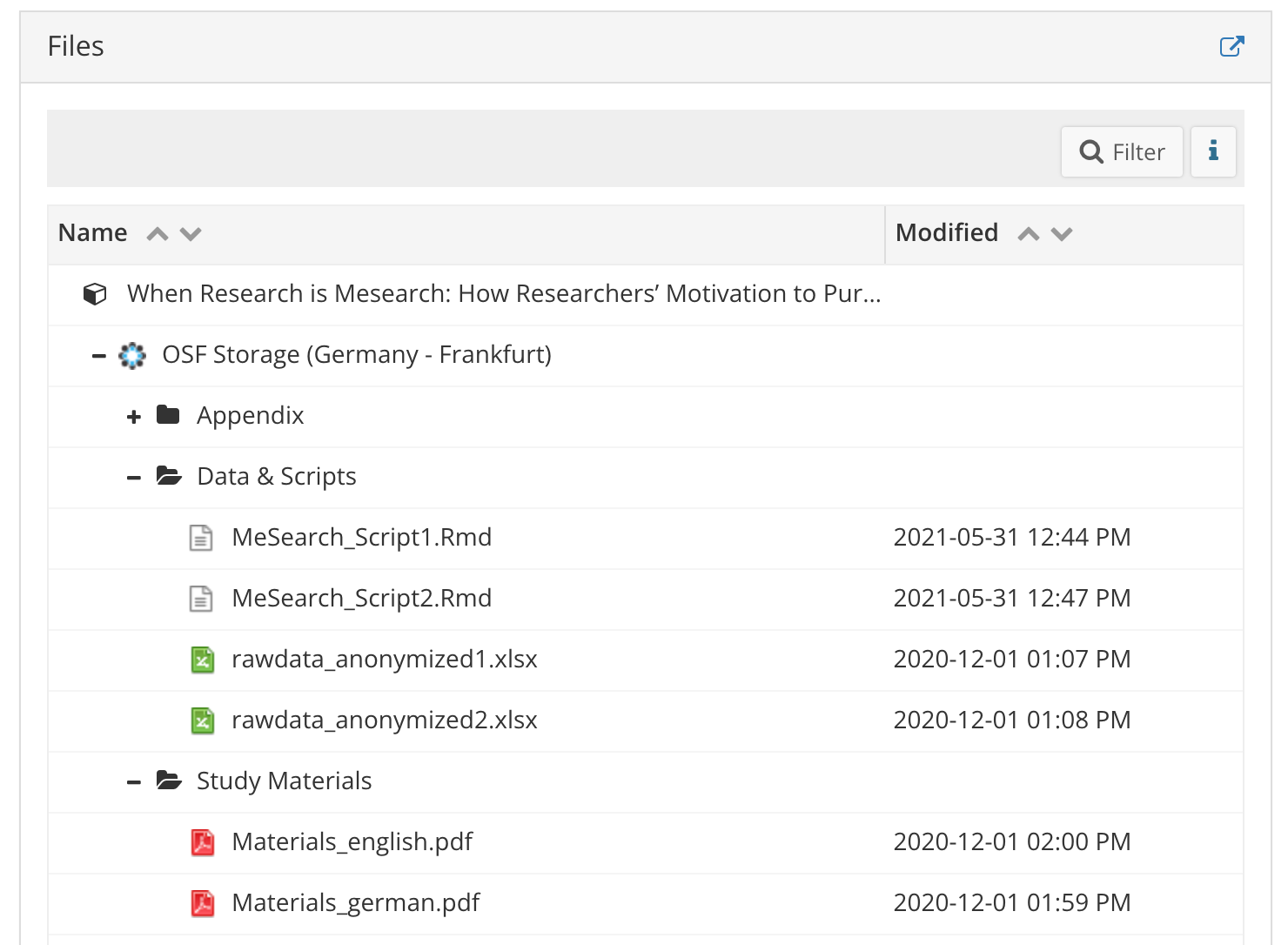 Open Data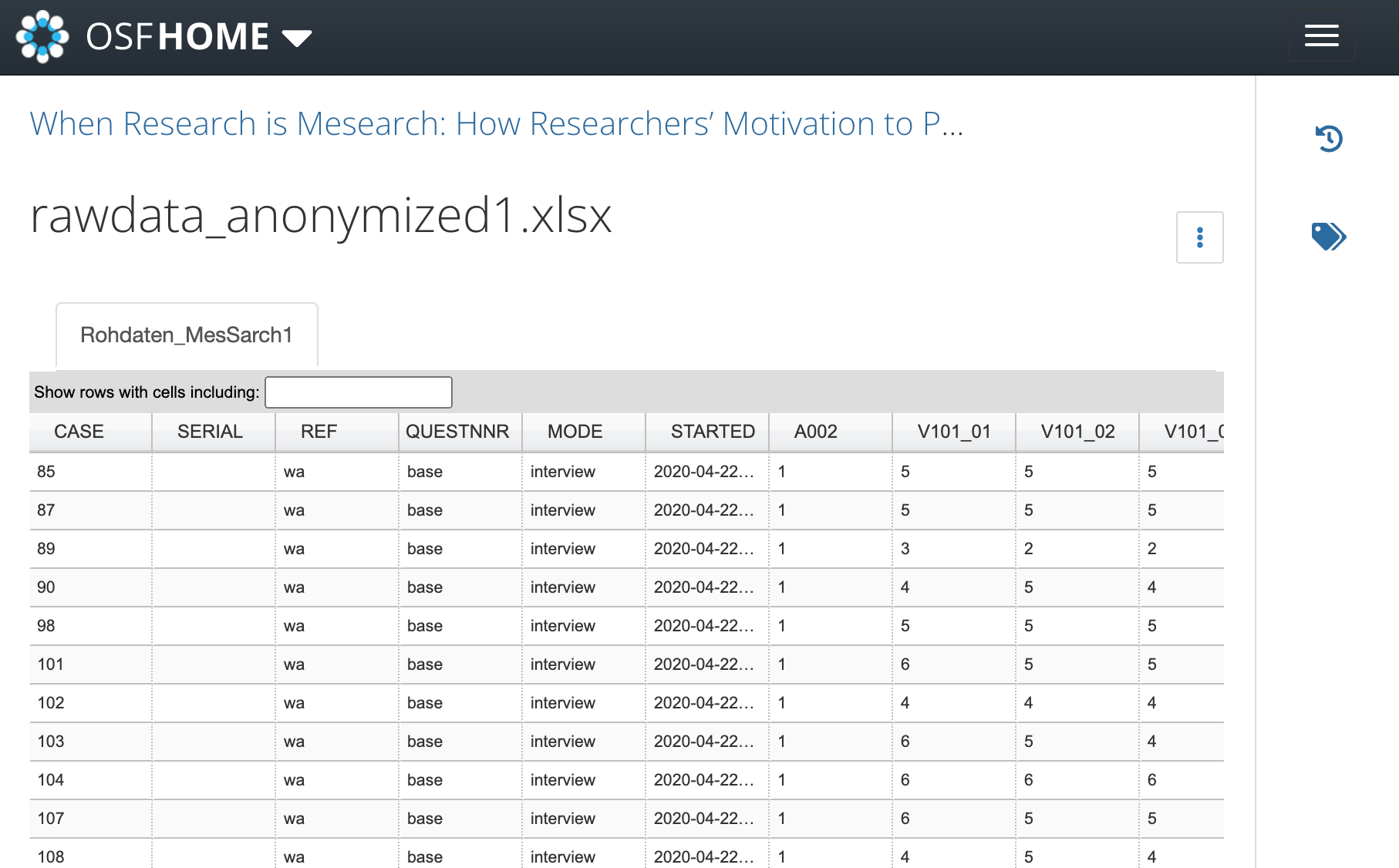 Open Materials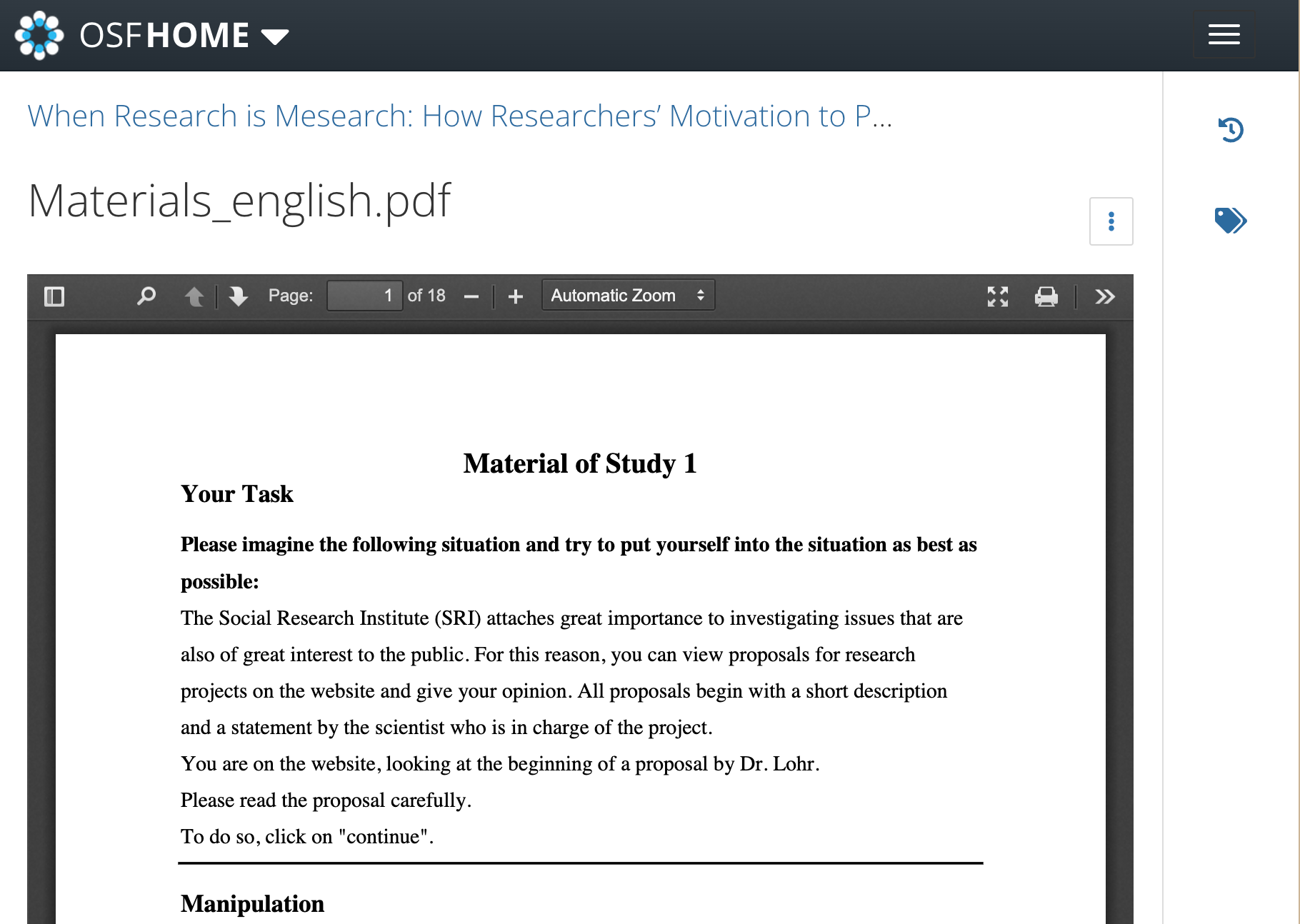 PsyarxivConry-Murray & Silverstein (n.d.)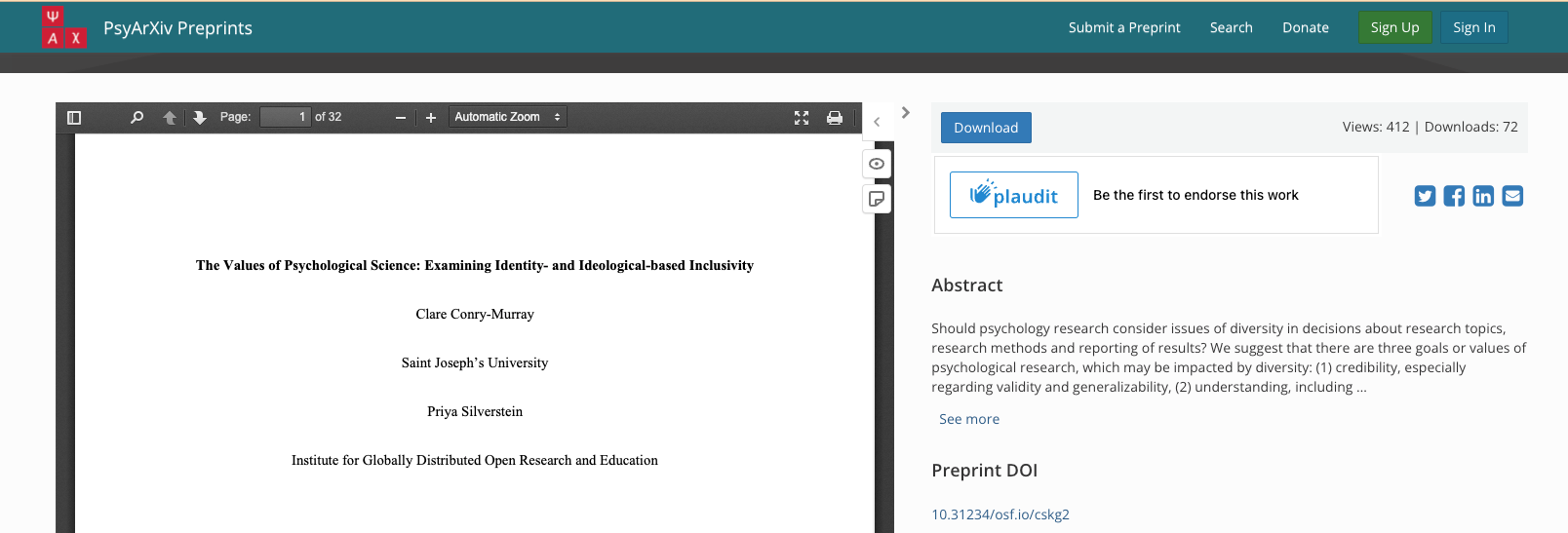 Questions?Lab activitiesKeep working!Formalise your individual design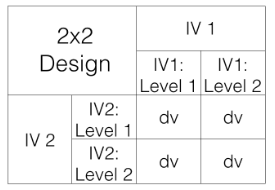 More specific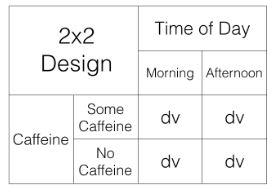 NotationWe use a notation system to refer to these designs:2x2 = Two-way ANOVA. There are two IVS, the first IV has two levels, the second IV has 2 levels. There are a total of 4 conditions, 2x2 = 4.2x3 = Two-way ANOVA. There are two IVs, the first IV has two levels, the second IV has three levels. There are a total of 6 conditions, 2x3 = 64x4 = Two-way ANOVA. There are two IVs, the first IV has 4 levels, the second IV has 4 levels. There are a total of 16 condition, 4x4=162x3x2 = Three-way ANOVA.There are a total of three IVs. The first IV has 2 levels. The second IV has 3 levels. The third IV has 2 levels. There are a total of 12 condition. 2x3x2 = 12.ReviewCrump, M. J. C., Navarro, D. J., & Suzuki, J. (2019, June 5). Answering Questions with Data (Textbook): Introductory Statistics for Psychology Students. https://doi.org/10.17605/OSF.IO/JZE52CC BY SA 4.0https://crumplab.com/statistics/07-ANOVA.htmlhttps://crumplab.com/statistics/10-MixedANOVA.html#x2-designs3 ‘flavours’ of 2x2 ANOVA2bx2b - Between-subjects/Factorial ANOVA2wx2w - Within-subject/Repeated Measures ANOVA2bx2w or 2wx2b - Mixed ANOVAYou will be using one of these (all supported by SPSS Exercise 1 & 2)JAMOVI is a reasonable alternative to SPSSThe 3 effects possible in a 2x2 ANOVAMain effect of IV1Main effect of IV2Interaction of IV1*IV2therefore 8 possible ‘outcomes’ of a 2x2 ANOVAno IV1 main effect, no IV2 main effect, no interactionIV1 main effect, no IV2 main effect, no interactionIV1 main effect, no IV2 main effect, interactionIV1 main effect, IV2 main effect, no interactionIV1 main effect, IV2 main effect, interactionno IV1 main effect, IV2 main effect, no interactionno IV1 main effect, IV2 main effect, interactionno IV1 main effect, no IV2 main effect, interactiongraph key1 = there was a main effect for IV1.~1 = there was not a main effect for IV12 = there was a main effect for IV2~2 = there was not a main effect of IV21x2 = there was an interaction~1x2 = there was not an interactionBar charts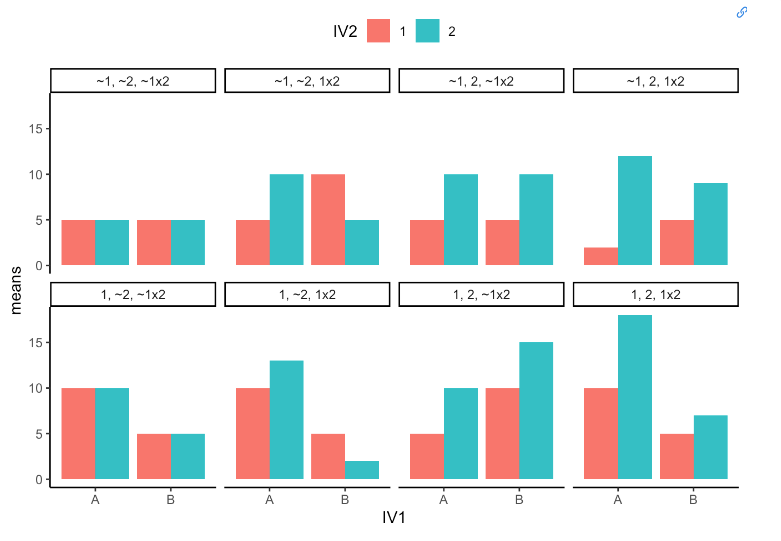 Line plots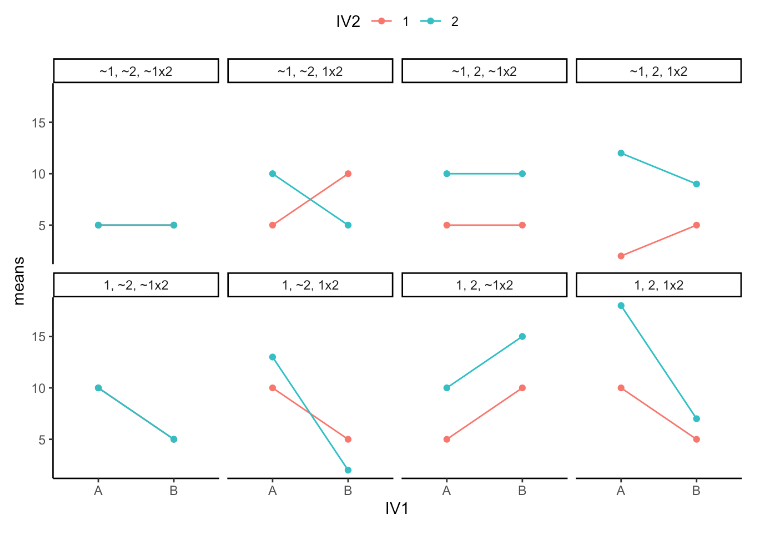 ReferencesAltenmüller, M. S., Lange, L. L., & Gollwitzer, M. (2021). When research is me-search: How researchers’ motivation to pursue a topic affects laypeople’s trust in science. PLoS ONE, 16(7), e0253911. https://doi.org/10.1371/journal.pone.0253911Conry-Murray, C., & Silverstein, P. (n.d.). The role of values in psychological science: Examining identity-based inclusivity. https://doi.org/10.31234/osf.io/cskg2Ledgerwood, A., Hudson, S. T. J., Lewis, N. A., Maddox, K. B., Pickett, C. L., Remedios, J. D., Cheryan, S., Diekman, A. B., Dutra, N. B., Goh, J. X., & al., et. (2022). The pandemic as a portal: Reimagining psychological science as truly open and inclusive. Perspectives on Psychological Science, 17(4), 937–959. https://doi.org/10.1177/17456916211036654Morawski, J. G. (2005). Reflexivity and the psychologist. History of the Human Sciences, 18(4), 77–105. https://doi.org/10.1177/0952695105058472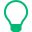 Please familiarise yourself with well-being services available in collegehttps://www.gold.ac.uk/students/wellbeing/wellbeing-service/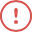 Dr Valentina Cazzato Liverpool JMUBehavioural and Neural Signatures of Visual Body (mis)perceptionThursday, 3 November 2022 at 16:00 – 17:00 - RHB 300aVisual representation of the body is a key aspect of self-body image. Its importance in our social life is proved by the unreasonable time and effort we put on taking care of our physical appearance, including use of plastic surgery, as well as by the severe mental disorders linked to its disturbance, such as Eating Disorders.